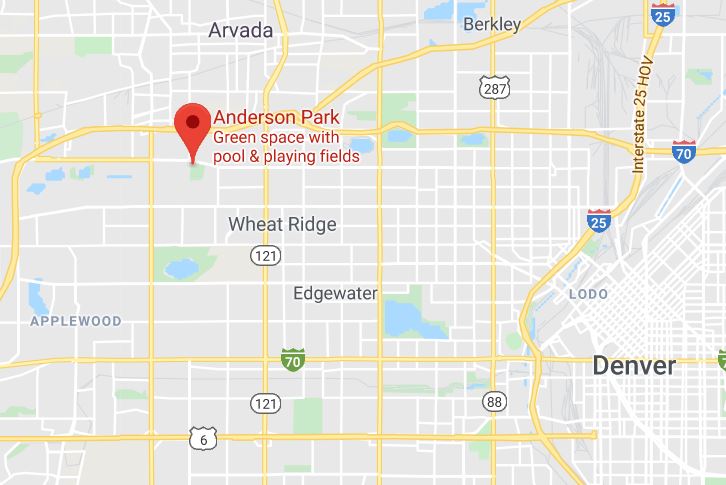 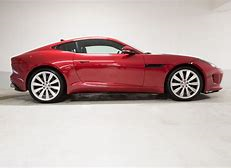 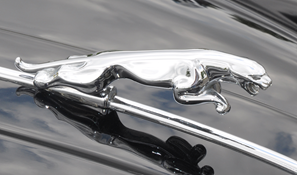 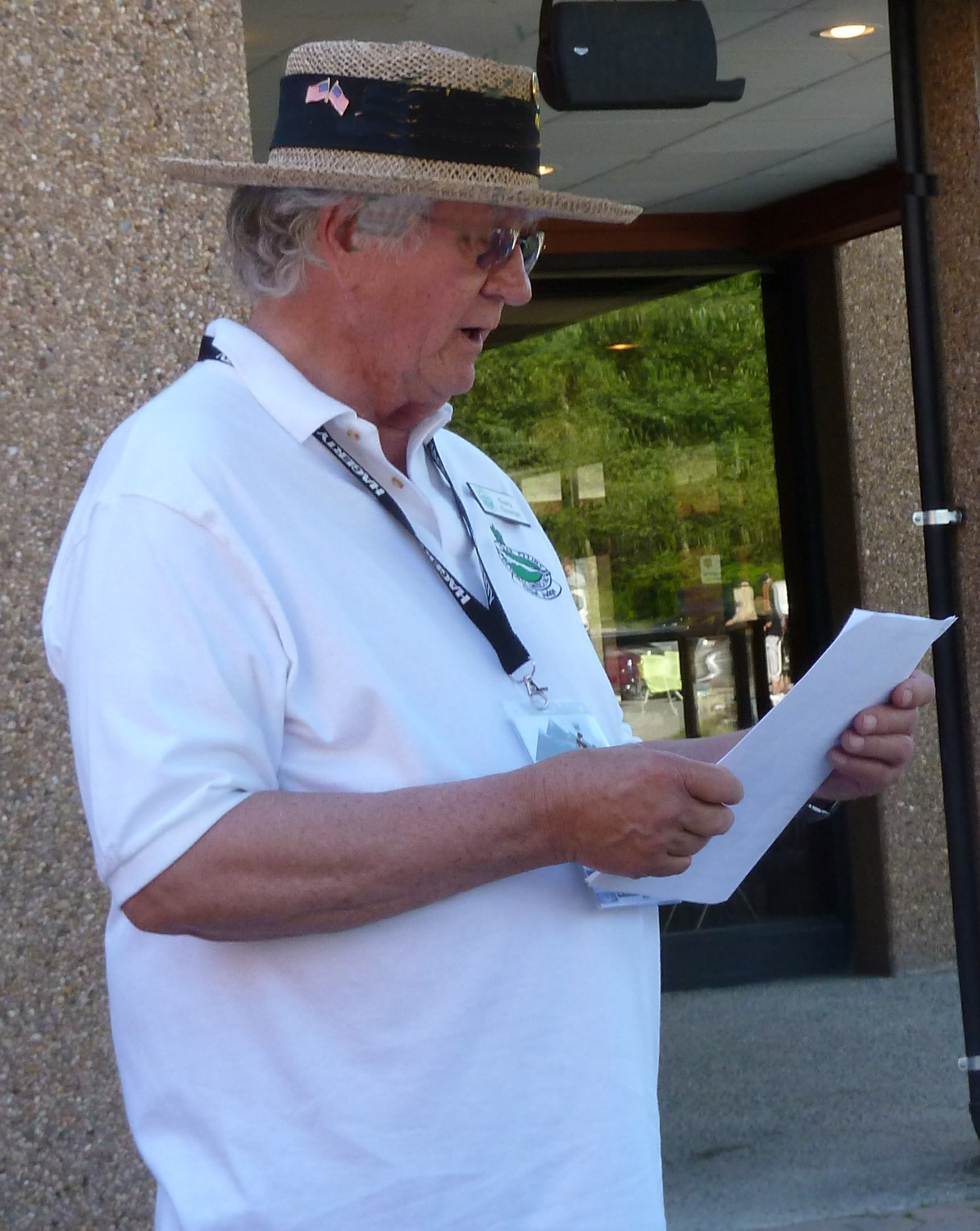 CHAMPION DIVISION CLASSES  C1/PRE: 	Classics (Pre-XK engine) Tourer, OTS, DHC and Saloons: Swallow, SS & SS Jaguar (1927-51)C2/120:	XK 120 (1948-54)C3/140:	XK 140 (1955-57)C4/150:	XK 150 (1957-61)C5/E1:	E-Types, Series 1 (1961-67)C6/E2: 	E-Types, Series 1.5 (1968) and Series 2 
E-Types (1968-71)C7/E3: 	E-Types, Series 3 (1971-75)C8/SLS:	Early Large Saloons: MK VII, MK VIII, MK IX, MK 10, 420G, (1950-70); Early Small Saloons: MK 1 (2.4 & 3.4), MK 2 Series (2.4, 3.4, 3.8 liter, Daimler V8), 240, 340; S-Type 3.4S, 3.8S, & Jaguar and Daimler 420 (1955-69)C9/XJ: 	XJ6/12 Series 1 Saloons (1968-73); XJ6/12 Series 2 Saloons and Coupes (1973-79); Series III XJ6, XJ6 Sovereign and XJ6 VDP (1979-87); Series III V12 and V12 VDP (1979-92)C10/XJ:	XJ6 (XJ40) Sedans (1987-94), XJ12 (XJ40) (1993-94); XJ6/12/R, (X300) (1995-97)C11/J8:	XJ8/R Sedans (X308) (1998-2003), XJ8/R Sedans (X350 Alloy) (2004-2009)C12/JS:	XJ-S/SC (1976 - 1991 Pre-Facelift) Coupe, Cabriolet, H&E Convertible, Convertible, 
XJR-S Le Mans, XJR-S Jaguar Sport.C13/JS:	XJS (1991 - 1996 Facelift) Coupe, Convertible, XJR-S Jaguar Sport.C14/K8:	XK8 Coupe and Conv. (1996-2006), XKR (1999-2006)C15/XK:	XK and XKR Coupe and Conv. (2007-On)C16/SX:	S-TYPE Sedans (1999-2008), X-TYPE Sedans and Estate Wagon (2002-2008)C17/PN:	Preservation Class (more than 35 years old)C18/PN:	Preservation Class (20 to 35 years old)C19/FJ:	XF Sedans (2008-On), XJ Sedan (2010 [as 2011 model year] – On), XE (2016 Model Year)C20/F:	F-TYPE (2013-On)C21/FP:	F-PACE, E-PACE, I-PACE SPECIAL DIVISION CLASSESS1/PD:	Factory-produced and prepared Competition Jaguars, Factory-sponsored Competition and Limited Production Jaguars and Production Jaguars privately prepared and modified for competitionS2/MOD:	ModifiedS3/REP:	Replica (non-production, Jaguar powered)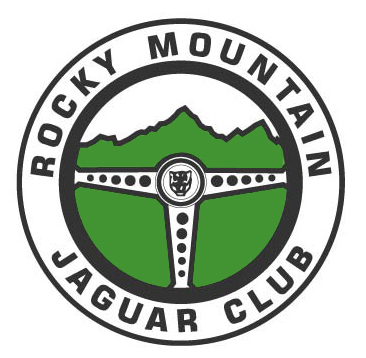 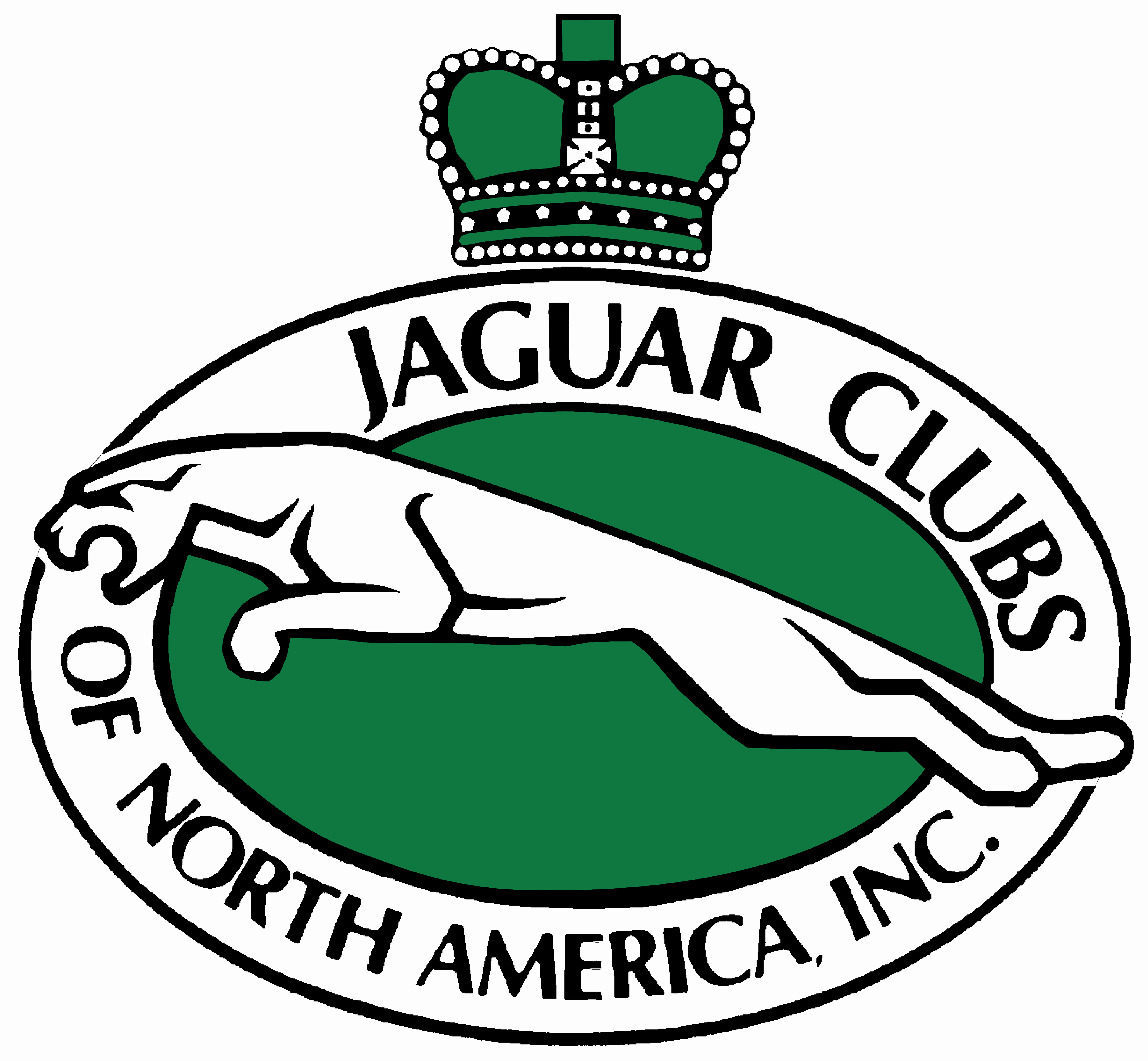 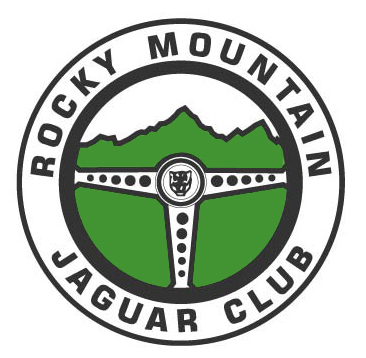 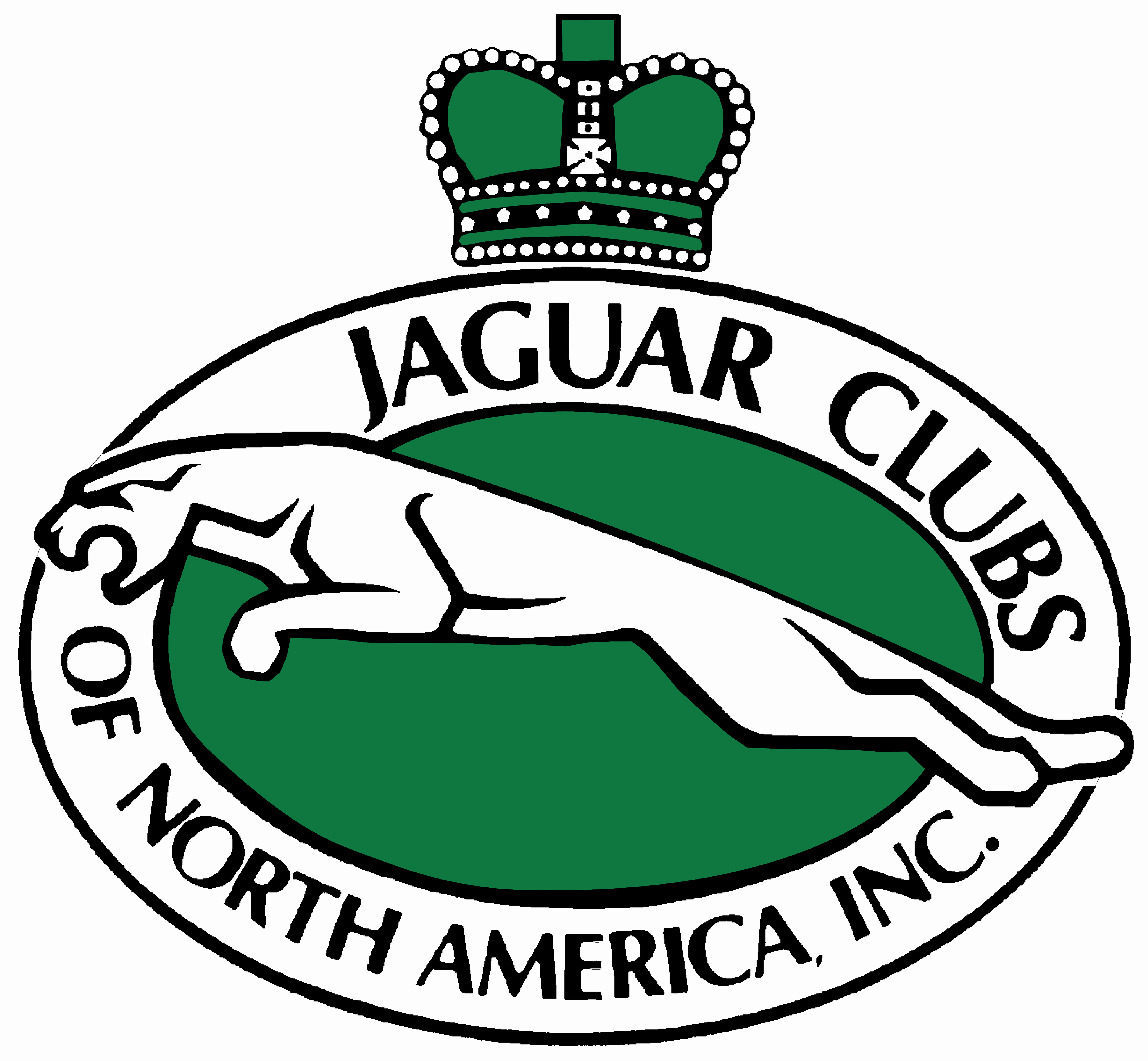 